Приложение 1к Паспорту доступности объекта и услуг № 1Дата обследования «_05_» _06_2018  г.Результаты обследования на предмет доступности объекта и услуг для инвалидов и других МГНмуниципального бюджетного общеобразовательного  учреждения «Глубокинская  основная общеобразовательная школа»(МБОУ «Глубокинская  ООШ»)ул. Школьная,7,с. Глубокое,Топкинский район, Кемеровская область, 652337, Российская ФедерацияКомиссия, проводившая обследование Председатель   _______________________________ Г.И.ОлейниковаЧлены комиссии _____________________________ А.А.Марватшоева                             _____________________________  О.В.Барилова                             ______________________________ Е.А.Борисенко                             ______________________________ Е.В.АгееваПриложение 2к Паспорту доступности объекта и услуг № 1Дата формирования «07» июня 2018 г.План мероприятий по поэтапному повышению уровня доступностидля инвалидов объекта и предоставляемых услуг («дорожная карта» объекта)муниципального бюджетного общеобразовательного учреждения «Глубокинская ООШ»(МБОУ «Глубокинская  ООШ»)Ул. Школьная, 7,с. Глубокое Топкинский район, Кемеровская область, 652337, Российская ФедерацияПриложение 3.1.Маршрут движения инвалидов и других МГМ по первому этажу здания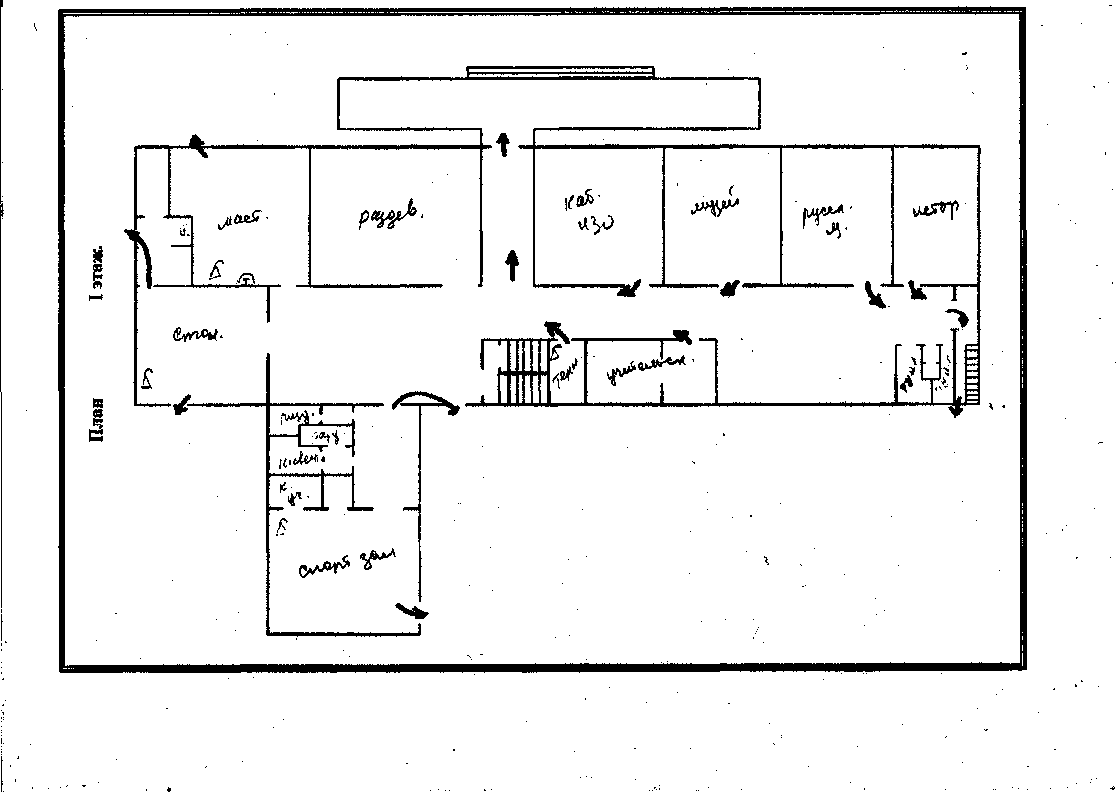 Приложение 3.2. Маршрут движения инвалидов и других МГМ по второму  этажу здания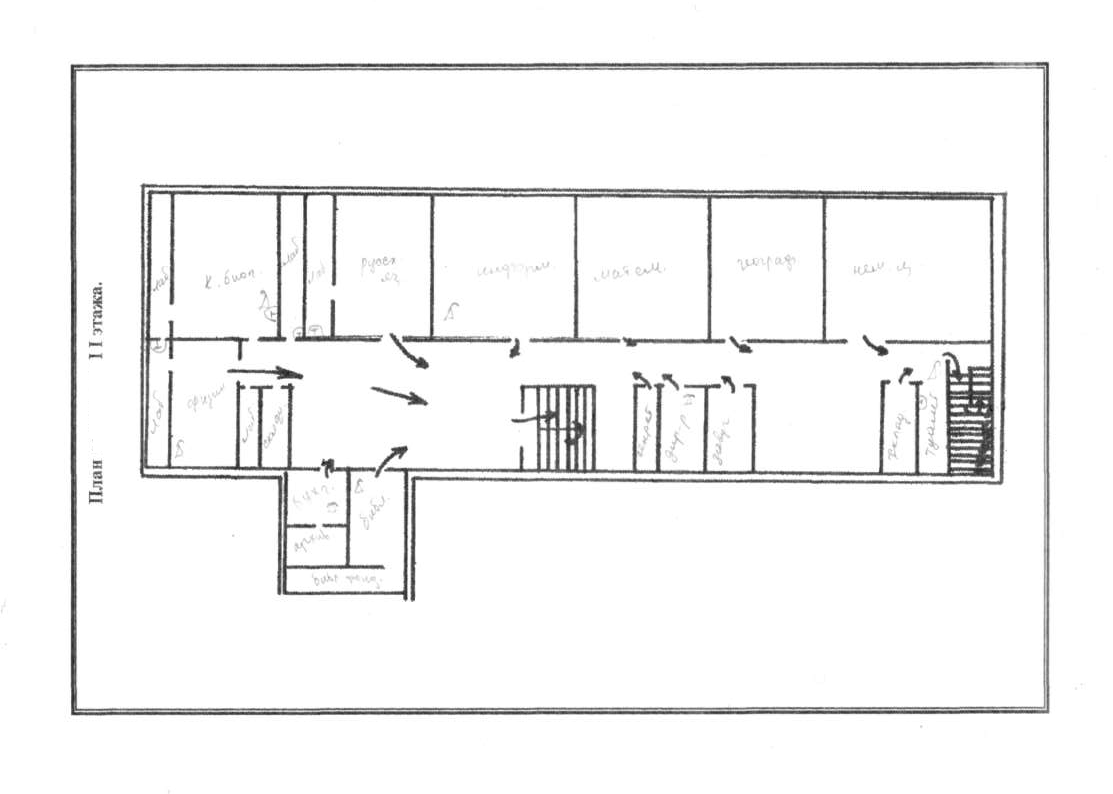 №Структурно-функциональныезоны и элементыЗначимые барьерыдля инвалидов и МГН*(физические, информационные,организационные)Предложения по созданию условий доступности объекта иуслуг (до реконструкции / капитального ремонта):Предложения по созданию условий доступности объекта иуслуг (до реконструкции / капитального ремонта):Состояние доступностисоответствующей зоныСостояние доступностисоответствующей зоныСостояние доступностисоответствующей зоны№Структурно-функциональныезоны и элементыЗначимые барьерыдля инвалидов и МГН*(физические, информационные,организационные)Неотложные мероприятия(1 этап)Отложенные мероприятия(2 этап)на моментобследованияпосле1-гоэтапапосле2-гоэтапа1Территория,прилегающая кзданию- Вход натерриторию- Путидвижения натерритории- Крыльцо(со ступенями)- Пандус (наружный)- Автостоянка ипарковкаОтсутствие информации об объекте перед входомОтсутствие тактильной плитки на пути следованияОтсутствие дублирующей тактильной извуковойинформации и указателейОтсутствие пандуса и защитного навеса над нимОтсутствие автостоянки и парковкиОтсутствие зоны отдыхаУстановить информацию об объекте при входе на территориюОрганизовать оказание помощи сотрудников школы для преодоления барьеров инвалидами. Поддерживать в порядке прилегающую к зданию территориюУстановить мнемосхему объекта. Установить тактильную плитку за 0,8 м. до входа на территориюУстановить тактильные и звуковые средства на пути движения Установка пандусов Согласование с администрацией Зарубинского сельского поселения, комитетом по управлению муниципальным имуществом, управлением образования администрации Топкинского муниципального района оборудование автопарковки и зоны отдыха на прилегающей к зданию территорииК –   ВНДО-н -ДУппО-в –ДПС-п - ДУппС-ч –ДУппГ-п-  ДУппГ-ч– ДУппУ -   ДПК – ВНДО-п – ДУппО-в – ДПС-п - ДУппС-ч – ДУппГ-п-ДУимГ-ч-ДУимУ - ДПК – ВНДО-п – ДУппО-в – ДПС-п - ДУппС-ч –ДУимГ-п-ДУимГ-ч-ДУимУ - ДП2Вход в зданиеЛестница (наружная)Пандус (наружный)Входная площадка (перед дверью)Дверь входная 1ТамбурДверь входная 2 Оборудование входа знаками доступности Отсутствие пандуса и поручнейс учетом технических требований к опорным стационарным устройствам.Отсутствие контрастной маркировки дверного проема и ступенейОборудование навеса над входной площадкойОтсутствие обозначения перепады высоты и препятствиях в тамбуреТрудности в открывании и закрывании входных дверей  -Нанесение контрастнойполосы перед ступенью крыльца за 0,8 м до подъема- Нанесение контрастнойполосы перед дверью за 0,6 м до входа- Обозначение перепада высоты (5 см) и препятствий в тамбуре-Установка поручней на крыльце-Установка пандуса-Установка навеса над входной площадкой- Установить тактильные и звуковые средства на пути движения- ОбеспечениеЗадержкиавтоматическогозакрывания дверей,продолжительностью неменее 5 секунд.К  –    ВНДО-н – ДУ-ппО-в –  ДУ-ппС-п -  ДУппС-ч – ДУппГ-п -  ДПГ-ч – ДПУ -     ДПК – ВНДО-н – ДУппО-в –  ДУппС-п - ДУппС-ч –ДПГ-п - ДПГ-ч –ДПУ -   ДПК – ВНДО-н – ДУппО-в –  ДУппС-п - ДПС-ч – ДПГ-п - ДПГ-ч – ДПУ - ДП3Пути движения внутри здания- Коридор (вестибюль,зона ожидания)-Лестница внутриздания-Пандус внутри здания-Лифт пассажирский(или подъёмник)-Дверь-Пути эвакуации(в том числе зоныбезопасности)3.1. Отсутствие стендов синформацией о местонахождениизон целевого назначения.Отсутствие информации опредоставляемых услугах.Отсутствие схемы здания.Отсутствие версии схемы здания и схемы эвакуации для слепых.3.2. Отсутствие тактильныхуказателей движения на стенахкоридора.3.3. Отсутствие рифленыхнапольных указателей дверей икрайних ступеней лестничныхмаршей3.4. Отсутствие подъёмнойплатформы3.6. Отсутствие зон безопасности наслучай чрезвычайных ситуаций.3.7. Не обеспечен допуск собаки-проводника на объект, не организовано для нее место ожидания- Нанесение визуальной итактильнойнаправляющих на полу- Разместить информациюо местонахождении зон целевого назначения ипредоставляемых услугах.Организовать размещениекомплексной системыинформации от входа на пути движения внутри здания к зоне целевого назначения исанитарно-гигиеническимпомещениям- Установка сигнализациивизуального и акустическогооповещения- Приобретение съемного пандуса- Обеспечение допускасобаки-проводника на объект, организация для нее место ожидания- Оборудование зоны безопасности на случай ЧСК – ВНДО-н – ДУ-ппО-в –  ДУппС-п - ДУппС-ч – ДУппГ-п - ДУппГ-ч – ДПУ - ДПК – ВНДО-н – ДУппО-в –  ДУппС-п - ДУппС-ч – ДУппГ-п - ДПГ-ч – ДПУ - ДПК – ВНДО-н – ДУппО-в –  ДУппС-п - ДУппС-ч – ДПГ-п - ДПГ-ч – ДПУ - ДП4Зоны целевого назначения-Размещена информация опомещении на стене состороны дверной ручки навысоте 1,4 до 1,75 см сдублированием рельефным шрифтом (кабинет заведующего)- групповая  формаобслуживания, - форма обслуживания в холле здания- форма обслуживания с перемещением по маршруту- Классы находятся на 1 и 2-ом этажах.-Отсутствие тактильнойинформации на дверях классов и других зон целевогоназначения.- Отсутствие в классах,   звукоусиливающейаппаратуры, мультимедийных идругих технических средств приема-передачи учебной информации дляучащихся с нарушением слуха.- Отсутствие в классах компьютерной техники со специальным программным обеспечением, адаптированной для инвалидов и лиц ОВЗ с нарушением зрения.-Отсутствие рельефной полосы за0,6 м перед дверью- Отсутствие знака доступности помещения- отсутствие штатного сурдо- и тифлосурдоперевода ипереводчика- Согласованиеотклонения от нормативаширины дверного проема с общественной организацией инвалидов (ООИ)-- Оборудовать помещение на первом этаже для проведениязанятий и консультаций дляинвалидов, передвигающихсяна кресле-коляске,дляинвалидов с частичной потерейзрения и слуха- Нанесение рельефнойполосы за 0,6 м перед дверью-Установить контрастную ленту для маркировки дверных проёмов учебных кабинетов и других зон целевого назначения.- Приобрести:звукоусиливающуюаппаратуру, мультимедийныеи другие техническиесредства приема-передачиучебной информации дляучащихся с нарушением слуха (по мере необходимости).-приобрести компьютерную технику соспециальным программнымобеспечением,адаптированной дляинвалидов и лиц с ОВЗ (по мере необходимости)К – ВНДО-н – ДУ-имО-в –  ДУ-имС-п - ВНДС-ч – ВНДГ-п - ВНДГ-ч – ДУппУ - ДПК – ДУппО-н – ДУимО-в –  ДУимС-п –ВНДС-ч – ДУ-ппГ-п - ВНДГ-ч – ДУппУ - ДПК – ДУимО-н – ДУимО-в –  ДУимС-п - ДУппС-ч – ДУппГ-п - ДУппГ-ч – ДУппУ - ДП5Санитарно-гигиеническиепомещения-Туалетная комната- Гардеробная- Отсутствие туалетной комнаты, адаптированной для нужд инвалидов колясочников.- Отсутствие контрастноймаркировки дверного проематуалетных комнат- Отсутствие специальнооборудованных мест в гардеробедля инвалидов и других МГН- Отсутствует информация опомещении на стене со стороныдверной ручки на высоте 1,4 до1,75 см с дублированиемрельефным шрифтом- Отсутствует кнопка вызоваперсонала- Отсутствие поручней у раковиныи унитаза- Отсутствие крепления длякостылей и тростей- отсутствие в туалетных комнатах локтевых крановРазмещениеинформации опомещении на стене состороны дверной ручкина высоте 1,4 до 1,75 смс дублированиемрельефным шрифтом- Обеспечить контрастнуюмаркировку дверных проёмов- Установка кнопки вызова персонала- Установка поручней у раковины и унитаза- Оборудовать крепления для костылей и тростей- Оборудовать туалетную комнату на первом этаже,адаптированную для нужд инвалидов-колясочников, всоответствии с требованиями свода правил СП59.133330.2012.-обеспечить специально оборудованные места в гардеробе для инвалидов и других МГН.- установка на раковинах в туалетах локтевых крановК – ВНДО-н – ВНДО-в –  ДУппС-п - ДУппС-ч – ДПГ-п - ДПГ-ч – ДПУ - ДПК – ВНДО-н – ДУимО-в –  ДУппС-п - ДУимС-ч – ДПГ-п - ДПГ-ч – ДПУ - ДПК – ВНДО-н – ДУимО-в –  ДУимС-п - ДУимС-ч – ДПГ-п - ДПГ-ч – ДПУ - ДП6Система информациина объекте- Комплексность-Единообразие инепрерывность-оповещение очрезвычайныхситуацияхСайт организации-Отсутствие средств информациии сигнализации об опасности,предусматривающих визуальную итактильную информацию суказанием направления движения имест получения услуги,соответствующих требованиямГОСТ Р 51671, ГОСТ Р 51264- Разместить тактильнуюинформацию об опасности суказанием направлениядвижения и мест получения услуги, соответствующихтребованиям ГОСТ Р 51671- Установка средствинформации и сигнализацииоб опасности,предусматривающихвизуальную информацию суказанием направлениядвижения и мест полученияуслуги, соответствующихтребованиям ГОСТ Р51671,ГОСТ Р 51264 - Применяемые средства информации (в том числе знаки и символы) должны соответствоватьзнакам, установленнымдействующиминормативными документамипо стандартизации.-Развитие сайта организации,отражение на нем состояния доступностиК – ВНДО-н – ДУппО-в –  ДУппС-п - ВНДС-ч – ВНДГ-п - ДУппГ-ч – ДУппУ - ДПК – ВНДО-н – ДУппО-в –  ДУппС-п - ВНДС-ч-ДУ-ппГ-п - ДУппГ-ч – ДУппУ - ДПК – ВНДО-н – ДУппО-в –  ДУппС-п - ВНДС-ч – ВНДГ-п - ДУппГ-ч – ДУппУ - ДП7Пути движения к объекту- от остановки рейсового автобуса-наличиеВыделенного от проезжей части пешеходного пути- Отсутствие информации на путиследования к объекту-организационные мероприятияпо решению вопросадоступности пути к объекту от остановки общественного транспортаК – ДПО-н – ДПО-в –  ДПС-п - ДПС-ч – ДПГ-п - ДПГ-ч – ДПУ - ДПК – ДПО-н – ДПО-в –  ДПС-п - ДПС-ч – ДПГ-п - ДПГ-ч – ДПУ - ДПК – ДПО-н – ДПО-в –  ДПС-п - ДПС-ч – ДПГ-п - ДПГ-ч – ДПУ – ДПСостояние доступности объекта и услуг для инвалидов и др. МГНКО-нO-вС-пС-чГ-пГ-чУ-на момент обследованияВНДДУппДУппВНДДУппДУппДПДП- после неотложных мероприятий(1-го этапа работ)ВНДДУппДУппДУппДУппДУппДПДП- после отложенных мероприятий(2-го этапа работ)ВНДДУДУппДУппДУимДУимДПДП- - после капитального ремонта / реконструкции(3-го этапа работ)ДПДПДПДПДПДПДПДПСОГЛАСОВАНОНачальник управления образования администрацииТопкинского муниципального района_________________________________(Т.Н. Смыкова)«_____» ____________ 2018 г.УТВЕРЖДАЮ Директор  МБОУ«Глубокинскаяя ООШ»____________________ (Г.И.Олейникова)«_07_» ___06____ 2018 г.№№Наименование мероприятий(в соответствии со ст. 15 федерального закона №181-ФЗ в редакции закона№419-ФЗ и отраслевых порядков доступности объектов и услуг)КатегорииМГН(буквенноеобозначе-ние)КатегорииМГН(буквенноеобозначе-ние)КатегорииМГН(буквенноеобозначе-ние)Срокисполнения(и этапработы*)Документ, которымпредусмотреноисполнение мероприятия(источникфинансирования)Документ, которымпредусмотреноисполнение мероприятия(источникфинансирования)Примечание(датаконтроля ирезультат)11Разработка проектно-сметной документации (для строительства /реконструкции / капитального ремонта объекта) в соответствии стребованиями нормативно-технических документов в сфереобеспечения доступности (по варианту «А» / «Б»)Все категорииВсе категорииВсе категорииэтап2040 г.Приказ Минобрнауки России от9 ноября 2015 г. №1309 «Обутверждении Порядка обеспечения условий доступности для инвалидовобъектов и предоставляемых услуг в сфере образования, а также оказания им при этомнеобходимой помощи»Приказ Минобрнауки России от9 ноября 2015 г. №1309 «Обутверждении Порядка обеспечения условий доступности для инвалидовобъектов и предоставляемых услуг в сфере образования, а также оказания им при этомнеобходимой помощи»22Осуществление строительства / реконструкции / капитального ремонта объекта (по варианту «А» / «Б»)Все категорииВсе категорииВсе категории3этап2040 гДорожная картаДорожная карта33Создание условий индивидуальной мобильности длясамостоятельного передвижения инвалидов по объекту, в томчисле к местам предоставления услуг (по варианту «А» / «Б»)Все категорииВсе категорииВсе категорииэтап2040 г.Дорожная картаДорожная картапо территории объектапо территории объектапо территории объектапо территории объектапо территории объектапо территории объектапо территории объектапо территории объекта3.1.13.1.1Ремонтные работы:нанесение контрастной полосы перед ступенью крыльца за 0,8 м до подъёмананесение контрастной полосы перед дверью за 0,6 м до входаобозначение перепада высоты (5 см) и препятствий в тамбуреустановка поручней на крыльце и на дверное полотноустановка пандусаустановка навеса над входной площадкойустановка тактильных средств на пути движенияустановка грязезащитного покрытия с квадратными и ромбовидными ячейкамиРемонтные работы:нанесение контрастной полосы перед ступенью крыльца за 0,8 м до подъёмананесение контрастной полосы перед дверью за 0,6 м до входаобозначение перепада высоты (5 см) и препятствий в тамбуреустановка поручней на крыльце и на дверное полотноустановка пандусаустановка навеса над входной площадкойустановка тактильных средств на пути движенияустановка грязезащитного покрытия с квадратными и ромбовидными ячейкамиВсе категории1-2этап2018 - 20301-2этап2018 - 20301-2этап2018 - 2030Дорожная карта3.1.23.1.2Приобретение технических средств адаптации: -установка звуковых средств на пути движенияПриобретение технических средств адаптации: -установка звуковых средств на пути движенияВсе категории2 этапДо 2030 г.2 этапДо 2030 г.2 этапДо 2030 г.Дорожная картапо входу в зданиепо входу в зданиепо входу в зданиепо входу в зданиепо входу в зданиепо входу в зданиепо входу в зданиепо входу в здание3.2.13.2.1Ремонтные работы:-Нанесение контрастной полосы перед ступенью крыльца за 0,8 м до подъема-Нанесение контрастнойполосы перед дверью за 0,6 м до входа-Обозначение перепада высоты (5 см) и препятствий в тамбуре-Установка поручней на крыльце и на дверное полотно-Установка пандуса-Установка навеса над входной площадкой-Установка тактильныхсредств на пути движения- установка грязезащитного покрытия с квадратными, ромбовидными ячейкамиРемонтные работы:-Нанесение контрастной полосы перед ступенью крыльца за 0,8 м до подъема-Нанесение контрастнойполосы перед дверью за 0,6 м до входа-Обозначение перепада высоты (5 см) и препятствий в тамбуре-Установка поручней на крыльце и на дверное полотно-Установка пандуса-Установка навеса над входной площадкой-Установка тактильныхсредств на пути движения- установка грязезащитного покрытия с квадратными, ромбовидными ячейкамиВсе категории1-2 этап2018 – 2030 г.1-2 этап2018 – 2030 г.1-2 этап2018 – 2030 г.Дорожная карта3.2.23.2.2Приобретение технических средств адаптации:-обеспечение задержки автоматического закрывания дверей продолжительностью не менее 5 секунд- установка звуковых средств на пути движения-установка устройства для автоматического открывания дверейПриобретение технических средств адаптации:-обеспечение задержки автоматического закрывания дверей продолжительностью не менее 5 секунд- установка звуковых средств на пути движения-установка устройства для автоматического открывания дверейВсе категории2 этап До 2030 г.2 этап До 2030 г.2 этап До 2030 г.Дорожная картапо путям движения в зданиипо путям движения в зданиипо путям движения в зданиипо путям движения в зданиипо путям движения в зданиипо путям движения в зданиипо путям движения в зданиипо путям движения в здании3.3.13.3.1Ремонтные работы:- Нанесение визуальной итактильнойнаправляющих на полу- Организация  размещения комплексной системыинформации от входа на пути движения внутри здания к зоне целевого назначения исанитарно-гигиеническимпомещениям- оборудование места ожидания собаки-проводника- оборудование зоны безопасности на случай ЧС- оборудование лифта-Установка поручней на дверное полотноРемонтные работы:- Нанесение визуальной итактильнойнаправляющих на полу- Организация  размещения комплексной системыинформации от входа на пути движения внутри здания к зоне целевого назначения исанитарно-гигиеническимпомещениям- оборудование места ожидания собаки-проводника- оборудование зоны безопасности на случай ЧС- оборудование лифта-Установка поручней на дверное полотноВсе категории1-3 этапДо 2040 г. 1-3 этапДо 2040 г. 1-3 этапДо 2040 г. Дорожная карта3.3.23.3.2Приобретение технических средств адаптации:- Установка сигнализациивизуального и акустическогооповещения- Приобретение съемного пандуса- Оборудование зоны безопасности на случай ЧС- оборудование лифта Приобретение технических средств адаптации:- Установка сигнализациивизуального и акустическогооповещения- Приобретение съемного пандуса- Оборудование зоны безопасности на случай ЧС- оборудование лифта Все категории2-3 этапДо 2040 г. 2-3 этапДо 2040 г. 2-3 этапДо 2040 г. Дорожная картапо зоне оказания услугпо зоне оказания услугпо зоне оказания услугпо зоне оказания услугпо зоне оказания услугпо зоне оказания услугпо зоне оказания услугпо зоне оказания услуг3.4.13.4.1Ремонтные работы:- оборудовать помещение на первом этаже для проведения занятий и консультаций для инвалидов, передвигающихся на кресле-коляске, для инвалидов с частичной потерейзрения и слуха- Нанесение рельефной полосы за 0,6 м перед дверями-Установить контрастную ленту для маркировки дверных проёмов группах и других зон целевого назначения.- установка поручней на дверное полотноРемонтные работы:- оборудовать помещение на первом этаже для проведения занятий и консультаций для инвалидов, передвигающихся на кресле-коляске, для инвалидов с частичной потерейзрения и слуха- Нанесение рельефной полосы за 0,6 м перед дверями-Установить контрастную ленту для маркировки дверных проёмов группах и других зон целевого назначения.- установка поручней на дверное полотноВсе категории1-3 этапДо 2040 г.1-3 этапДо 2040 г.1-3 этапДо 2040 г.Дорожная карта3.4.23.4.2Приобретение технических средств адаптации:- Приобрести звукоусиливающуюаппаратуру, мультимедийныеи другие техническиесредства приема-передачи учебной информации для воспитанников  с нарушением слуха (по меренеобходимости).- Приобрестикомпьютерную технику соспециальным программнымобеспечениемадаптированной дляинвалидов и лиц с ОВЗ (по мере необходимости)Приобретение технических средств адаптации:- Приобрести звукоусиливающуюаппаратуру, мультимедийныеи другие техническиесредства приема-передачи учебной информации для воспитанников  с нарушением слуха (по меренеобходимости).- Приобрестикомпьютерную технику соспециальным программнымобеспечениемадаптированной дляинвалидов и лиц с ОВЗ (по мере необходимости)Все категории2-3 этапДо 2040 г.2-3 этапДо 2040 г.2-3 этапДо 2040 г.Дорожная картапо санитарно-гигиеническим помещениямпо санитарно-гигиеническим помещениямпо санитарно-гигиеническим помещениямпо санитарно-гигиеническим помещениямпо санитарно-гигиеническим помещениямпо санитарно-гигиеническим помещениямпо санитарно-гигиеническим помещениямпо санитарно-гигиеническим помещениям3.5.13.5.1Ремонтные работы:- Согласование отклонения от норматива ширины дверного проёма с общественной организацией инвалидов (ООИ)- Размещение информации о помещении на стене со стороны дверной ручкина высоте 1,4 до 1,75 см с дублированием рельефным шрифтом- Обеспечить контрастнуюмаркировку дверных проёмов- Установка поручней у раковины и унитаза- Оборудовать крепления для костылей и тростей- Оборудовать туалетную комнату на первом этаже,адаптированную для нужд инвалидов-колясочников, всоответствии с требованиямисвода правил СП59.133330.2012.- Обеспечить специально оборудованные места в гардеробе для инвалидов идругих МГН.- Установка на раковинах в туалетах локтевых кранов- установка поручней на дверное полотноРемонтные работы:- Согласование отклонения от норматива ширины дверного проёма с общественной организацией инвалидов (ООИ)- Размещение информации о помещении на стене со стороны дверной ручкина высоте 1,4 до 1,75 см с дублированием рельефным шрифтом- Обеспечить контрастнуюмаркировку дверных проёмов- Установка поручней у раковины и унитаза- Оборудовать крепления для костылей и тростей- Оборудовать туалетную комнату на первом этаже,адаптированную для нужд инвалидов-колясочников, всоответствии с требованиямисвода правил СП59.133330.2012.- Обеспечить специально оборудованные места в гардеробе для инвалидов идругих МГН.- Установка на раковинах в туалетах локтевых кранов- установка поручней на дверное полотноВсе категории1-3 этапДо 2040 г.1-3 этапДо 2040 г.1-3 этапДо 2040 г.Дорожная карта3.5.23.5.2Приобретение технических средств адаптации:- Установка кнопки вызова персоналаПриобретение технических средств адаптации:- Установка кнопки вызова персоналаВсе категории2 этап до 2030 г. 2 этап до 2030 г. 2 этап до 2030 г. Дорожная карта3.63.6По системе информации -обеспечение информации на объекте с учетом нарушенийфункций и ограничений жизнедеятельности инвалидовПо системе информации -обеспечение информации на объекте с учетом нарушенийфункций и ограничений жизнедеятельности инвалидовВсе категории1 этап До 2020 г.1 этап До 2020 г.1 этап До 2020 г.Дорожная карта3.6.13.6.1Надлежащее размещение оборудования и носителей информации(информационного стенда, информационных знаков, таблиц, схем,вывесок) с соблюдением формата (размер, контрастность),единства и непрерывности информации на всем объектеНадлежащее размещение оборудования и носителей информации(информационного стенда, информационных знаков, таблиц, схем,вывесок) с соблюдением формата (размер, контрастность),единства и непрерывности информации на всем объектеВсе категорииэтапдо 2030 г.этапдо 2030 г.этапдо 2030 г.Дорожная карта3.6.23.6.2Дублирование необходимой звуковой и зрительной информации, атакже надписей, знаков и иной текстовой и графическойинформации знаками, выполненными рельефно-точечным шрифтом Брайля, а также объемными изображениямиДублирование необходимой звуковой и зрительной информации, атакже надписей, знаков и иной текстовой и графическойинформации знаками, выполненными рельефно-точечным шрифтом Брайля, а также объемными изображениямиС2 этап До 2030 г. 2 этап До 2030 г. 2 этап До 2030 г. Дорожная карта3.6.33.6.3Обеспечение допуска собаки-проводника на объект и организациядля нее места ожиданияОбеспечение допуска собаки-проводника на объект и организациядля нее места ожиданияС2 этап До 2030 г.2 этап До 2030 г.2 этап До 2030 г.Дорожная карта3.6.43.6.4Обеспечение системы оповещения о чрезвычайных ситуациях иэвакуации с учетом особенностей восприятияОбеспечение системы оповещения о чрезвычайных ситуациях иэвакуации с учетом особенностей восприятияВсе категории2-3 этапДо 2040 г.2-3 этапДо 2040 г.2-3 этапДо 2040 г.Дорожная карта3.6.53.6.5Развитие средств и носителей информации (информационно-диспетчерской службы, инфо-киоска, памяток)Развитие средств и носителей информации (информационно-диспетчерской службы, инфо-киоска, памяток)Все категории1-3 этап до 2040 г.1-3 этап до 2040 г.1-3 этап до 2040 г.Дорожная карта3.73.7По путям движения к объектуПо путям движения к объекту3.7.13.7.1Организация предоставления информации гражданам о наличииадаптированного транспорта к объектуОрганизация предоставления информации гражданам о наличииадаптированного транспорта к объектуВсе категории1 этап1 этап1 этапДорожная карта3.7.23.7.2Организационные мероприятия по решению вопроса доступностипути к объекту от ближайшей остановки пассажирского транспортаОрганизационные мероприятия по решению вопроса доступностипути к объекту от ближайшей остановки пассажирского транспортаВсе категории1 этап1 этап1 этапII. ОБЕСПЕЧЕНИЕ УСЛОВИЙ ДОСТУПНОСТИ УСЛУГ, ПРЕДОСТАВЛЯЕМЫХ ОРГАНИЗАЦИЕЙII. ОБЕСПЕЧЕНИЕ УСЛОВИЙ ДОСТУПНОСТИ УСЛУГ, ПРЕДОСТАВЛЯЕМЫХ ОРГАНИЗАЦИЕЙII. ОБЕСПЕЧЕНИЕ УСЛОВИЙ ДОСТУПНОСТИ УСЛУГ, ПРЕДОСТАВЛЯЕМЫХ ОРГАНИЗАЦИЕЙII. ОБЕСПЕЧЕНИЕ УСЛОВИЙ ДОСТУПНОСТИ УСЛУГ, ПРЕДОСТАВЛЯЕМЫХ ОРГАНИЗАЦИЕЙII. ОБЕСПЕЧЕНИЕ УСЛОВИЙ ДОСТУПНОСТИ УСЛУГ, ПРЕДОСТАВЛЯЕМЫХ ОРГАНИЗАЦИЕЙII. ОБЕСПЕЧЕНИЕ УСЛОВИЙ ДОСТУПНОСТИ УСЛУГ, ПРЕДОСТАВЛЯЕМЫХ ОРГАНИЗАЦИЕЙII. ОБЕСПЕЧЕНИЕ УСЛОВИЙ ДОСТУПНОСТИ УСЛУГ, ПРЕДОСТАВЛЯЕМЫХ ОРГАНИЗАЦИЕЙII. ОБЕСПЕЧЕНИЕ УСЛОВИЙ ДОСТУПНОСТИ УСЛУГ, ПРЕДОСТАВЛЯЕМЫХ ОРГАНИЗАЦИЕЙII. ОБЕСПЕЧЕНИЕ УСЛОВИЙ ДОСТУПНОСТИ УСЛУГ, ПРЕДОСТАВЛЯЕМЫХ ОРГАНИЗАЦИЕЙII. ОБЕСПЕЧЕНИЕ УСЛОВИЙ ДОСТУПНОСТИ УСЛУГ, ПРЕДОСТАВЛЯЕМЫХ ОРГАНИЗАЦИЕЙ    1Обеспечение доступа к месту предоставления услуги на объекте путем оказания работниками организации помощи инвалидам в преодолении барьеров, мешающих получению ими услуг на объекте, в том числе с сопровождением инвалидов, имеющих стойкие расстройства функции зрения и самостоятельного передвижения (К,О,С)Обеспечение доступа к месту предоставления услуги на объекте путем оказания работниками организации помощи инвалидам в преодолении барьеров, мешающих получению ими услуг на объекте, в том числе с сопровождением инвалидов, имеющих стойкие расстройства функции зрения и самостоятельного передвижения (К,О,С)Обеспечение доступа к месту предоставления услуги на объекте путем оказания работниками организации помощи инвалидам в преодолении барьеров, мешающих получению ими услуг на объекте, в том числе с сопровождением инвалидов, имеющих стойкие расстройства функции зрения и самостоятельного передвижения (К,О,С)К,О,С1 этап1 этап1 этапДорожная карта1  1.1.Разработка и утверждение организационно распорядительных и иных локальных документов учреждения о порядке оказания помощи инвалидам и другим маломобильным гражданамРазработка и утверждение организационно распорядительных и иных локальных документов учреждения о порядке оказания помощи инвалидам и другим маломобильным гражданамРазработка и утверждение организационно распорядительных и иных локальных документов учреждения о порядке оказания помощи инвалидам и другим маломобильным гражданамВсе категории1 этап1 этап1 этапДорожная карта1.2.Закрепление в должностных инструкциях персонала конкретныхзадач и функций по оказанию помощи инвалидам и другиммаломобильным гражданам (и их сопровождению)Закрепление в должностных инструкциях персонала конкретныхзадач и функций по оказанию помощи инвалидам и другиммаломобильным гражданам (и их сопровождению)Закрепление в должностных инструкциях персонала конкретныхзадач и функций по оказанию помощи инвалидам и другиммаломобильным гражданам (и их сопровождению)Все категории1 этап1 этап1 этапДорожная карта1.3Организация систематического обучения (инструктажа) персоналапо вопросам оказания помощи на объекте инвалидам и другиммаломобильным гражданам (план инструктажа, журнал учета)Организация систематического обучения (инструктажа) персоналапо вопросам оказания помощи на объекте инвалидам и другиммаломобильным гражданам (план инструктажа, журнал учета)Организация систематического обучения (инструктажа) персоналапо вопросам оказания помощи на объекте инвалидам и другиммаломобильным гражданам (план инструктажа, журнал учета)Все категории1-3 этапсистематически1-3 этапсистематически1-3 этапсистематическиДорожная карта1.4Обеспечение доступной информации для обслуживаемых граждан(инвалидов) о порядке организации доступности объекта ипредоставляемых в учреждении услуг, а также порядка оказания (получения) помощи на объекте (на сайте, на информационномстенде, в индивидуальных памятках)Обеспечение доступной информации для обслуживаемых граждан(инвалидов) о порядке организации доступности объекта ипредоставляемых в учреждении услуг, а также порядка оказания (получения) помощи на объекте (на сайте, на информационномстенде, в индивидуальных памятках)Обеспечение доступной информации для обслуживаемых граждан(инвалидов) о порядке организации доступности объекта ипредоставляемых в учреждении услуг, а также порядка оказания (получения) помощи на объекте (на сайте, на информационномстенде, в индивидуальных памятках)Все категории1 этап1 этап1 этапДорожная карта1.5Предоставление (при необходимости) инвалидам по слуху услуг сиспользованием русского жестового языка, с допуском на объект(к местам предоставления услуг) сурдопереводчика,тифлосурдопереводчикаПредоставление (при необходимости) инвалидам по слуху услуг сиспользованием русского жестового языка, с допуском на объект(к местам предоставления услуг) сурдопереводчика,тифлосурдопереводчикаПредоставление (при необходимости) инвалидам по слуху услуг сиспользованием русского жестового языка, с допуском на объект(к местам предоставления услуг) сурдопереводчика,тифлосурдопереводчикаГ,С1 этап1 этап1 этапДорожная карта2Организация предоставления услуг инвалидам по месту жительства (на дому)Организация предоставления услуг инвалидам по месту жительства (на дому)Организация предоставления услуг инвалидам по месту жительства (на дому)Все категории1 этап1 этап1 этапДорожная карта3Организация предоставления услуг инвалидам в дистанционном форматеОрганизация предоставления услуг инвалидам в дистанционном форматеОрганизация предоставления услуг инвалидам в дистанционном форматеВсе категории1 этап1 этап1 этапДорожная карта4Создание (развитие) сайта организации, адаптированного с учетомособенностей восприятия, с отражением на нем информации осостоянии доступности объекта и услугСоздание (развитие) сайта организации, адаптированного с учетомособенностей восприятия, с отражением на нем информации осостоянии доступности объекта и услугСоздание (развитие) сайта организации, адаптированного с учетомособенностей восприятия, с отражением на нем информации осостоянии доступности объекта и услугВсе категории1 этап1 этап1 этапДорожная картаСОГЛАСОВАНОПредставитель Топкинской городской организации общероссийской общественной организации «Всероссийское общество инвалидов»_________________________________________________Название организации____________________ (____________________________)Фамилия, Имя, Отчество_________________________________________________Координаты для связиДата согласования «_____» _____________ 20____ г.Согласовано без замечаний / с замечаниями (ненужное зачеркнуть)Замечания и предложения со стороны представителя ООИ:______________________________________________________________________________________________________________________________________________________________________________________________________________________________________________________________________________________________________________________________________________________